Anhang zu Anfrage „Sicherheit von „Thunderbird“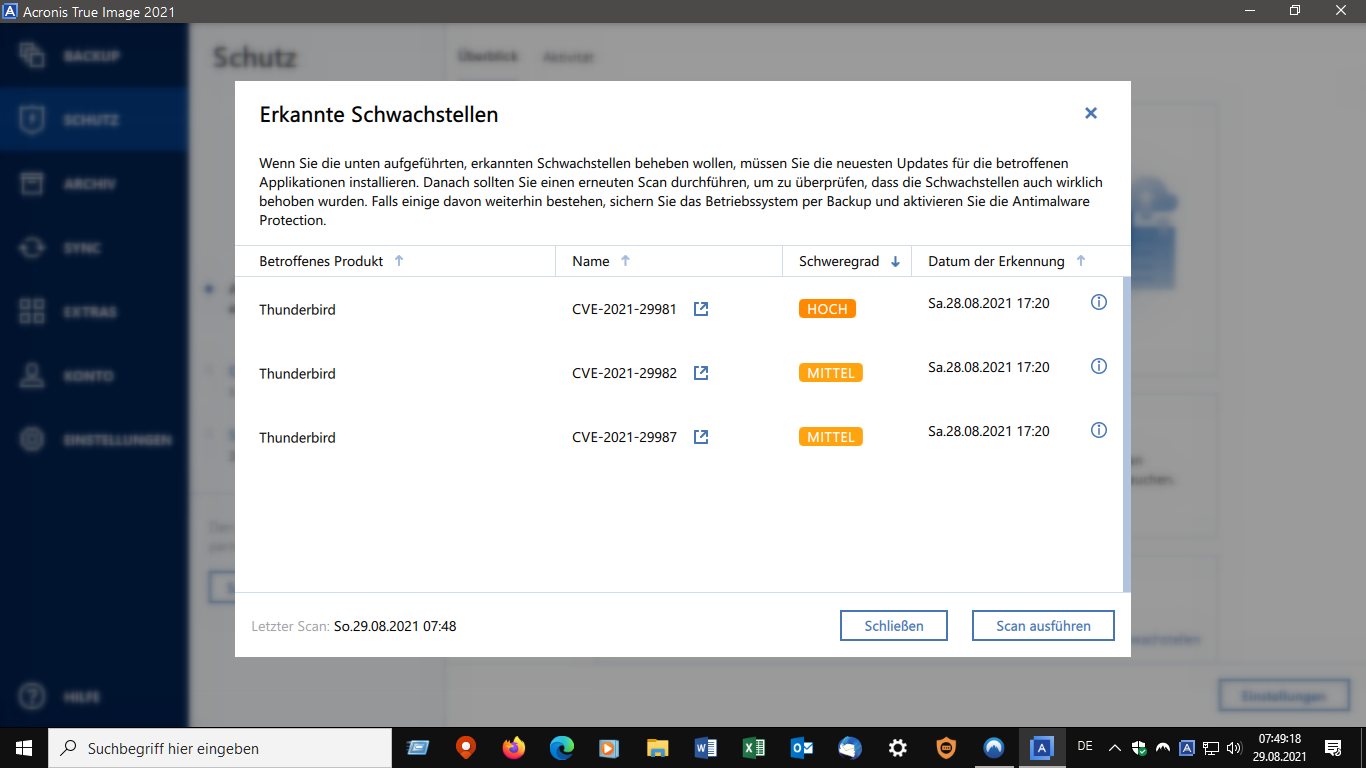 